This is the title written in 16pt, bold Times New Romanfont (no italics, max 2 lines)X. Firstauthor1,*, Y. Secondauthor2,3, Z. Thirdauthor31  Affiliation first number 2  Affiliation second number3  Affiliation third number___________________________________________________________________________Abstract	This is the abstract of the paper written in 10pt, regular Times New Roman font (no bold, no italics) and spacing equal to 1 line. Both left and right margins should be indented by 0.5 cm. The abstract should not exceed 250 words.Keywords	key1, key2, key3 (max 5)___________________________________________________________________________IntroductionThis document is a sample document for the HNPS Proceedings Volume. It is distributed by the HNPS to all parties interested in preparing a document to be published in the annual proceedings volume. We request all contributions to stay strict to the instructions provided in the following lines.Title should be written in 16pt, bold Times New Roman and not exceed 2 full lines.Authors should be written in 12pt regular Times New Roman with affiliations list in numbered format as subscripts (1,2,3,…). Corresponding author is marked with * and a footnote contains the email address (Verdana, regular 8pt)Affiliations are numbered (1,2,3…). Please use 10pt Times italicsAbstract shoud not exceed 250 words written in Times New Roman 10ptKeywords Please provide up to 5 (max) relevant keywordsThe main text should be written in Times New Roman 11ptFigures and Tables should be center-justified and their legends should be written underneath using Times New Roman 10ptSections are unnumbered and written in bold capital letters. Subsections should be written in Italic (Title Style).Pages should be left without numbers (to facilitate the preparation of camera-ready manuscripts)Margins are top: 2.54cm, bottom 2.54cm, left 2.54 cm, right 2.54 cmSpacing is 1.15 linesReferences should be cited in a numeric style ([1],[2],[2,6-8],…) and listed in an abbreviated format (see this document)The length of the submitted document depends on the Organizing Committee’s decision, however, it is usually 8 pages (max) for oral contributions and 4 (max) for poster contributions.Do NOT use two-column formatting or mix columns to accommodate text and figuresExperimental DetailsSed ut perspiciatis unde omnis iste natus error sit voluptatem accusantium doloremque laudantium, totam rem aperiam, eaque ipsa quae ab illo inventore veritatis et quasi architecto beatae vitae dicta sunt explicabo.Nemo enim ipsam voluptatem quia voluptas sit aspernatur aut odit aut fugit, sed quia consequuntur magni dolores eos qui ratione voluptatem sequi nesciunt.Neque porro quisquam est, qui dolorem ipsum quia dolor sit amet, consectetur, adipisci velit, sed quia non numquam eius modi tempora incidunt ut labore et dolore magnam aliquam quaerat voluptatem.Ut enim ad minima veniam, quis nostrum exercitationem ullam corporis suscipit laboriosam, nisi ut aliquid ex ea commodi consequatur? Quis autem vel eum iure reprehenderit qui in ea voluptate velit esse quam nihil molestiae consequatur, vel illum qui dolorem eum fugiat quo voluptas nulla pariatur?At vero eos et accusamus et iusto odio dignissimos ducimus qui blanditiis praesentium voluptatum deleniti atque corrupti quos dolores et quas molestias excepturi sint occaecati cupiditate non provident, similique sunt in culpa qui officia deserunt mollitia animi, id est laborum et dolorum fuga. Et harum quidem rerum facilis est et expedita distinctio. Nam libero tempore, cum soluta nobis est eligendi optio cumque nihil impedit quo minus id quod maxime placeat facere.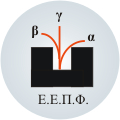 Figure 1. Legend for figure 1 (centered) 10pt, Times New Roman ItalicsRESULTS aND DIscussionLorem ipsum dolor sit amet, consectetuer adipiscing elit. Aenean commodo ligula eget dolor. Aenean massa. Cum sociis natoque penatibus et magnis dis parturient montes, nascetur ridiculus mus.Table 1. Legend for table 1 (centered) 10pt, Times New Roman ItalicsDonec quam felis, ultricies nec, pellentesque eu, pretium quis, sem. Nulla consequat massa quis enim. Donec pede justo, fringilla vel, aliquet nec, vulputate eget, arcu. In enim justo, rhoncus ut, imperdiet a, venenatis vitae, justo.Nullam dictum felis eu pede mollis pretium. Integer tincidunt. Cras dapibus. Vivamus elementum semper nisi. Aenean vulputate eleifend tellus. Aenean leo ligula, porttitor eu, consequat vitae, eleifend ac, enim. Aliquam lorem ante, dapibus in, viverra quis, feugiat a, tellus.CONCLUSIONSLi Europan lingues es membres del sam familie. Lor separat existentie es un myth. Por scientie, musica, sport etc, litot Europa usa li sam vocabular.Li lingues differe solmen in li grammatica, li pronunciation e li plu commun vocabules. Omnicos directe al desirabilite de un nov lingua franca: On refusa continuar payar custosi traductores.At solmen va esser necessi far uniform grammatica, pronunciation e plu sommun paroles. Ma quande lingues coalesce, li grammatica del resultant lingue es plu simplic e regulari quam ti del coalescent lingues.AcknowledgmentsLi Europan lingues es membres del sam familie. Lor separat existentie es un myth. Por scientie, musica, sport etc, litot Europa usa li sam vocabularReferencesX. Author et al., Phys. Rev. C 201, p. 166 (2025)Z. Writer et al., AIP Conf. Proc. 20, p. 199 (2026)Y. Journal et al., HNPS2010 Conf. Proc., p.13 (2010)Header 1Header 2Header 3Text 1Text 2Text3